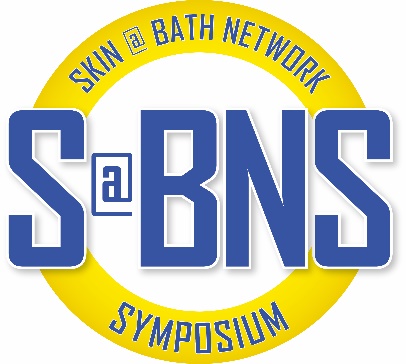 Skin@Bath Network SymposiumThursday 15th – Friday 16th December 2022 	Bath, UKRegistration formTo reserve a place for you for the Skin@Bath Network Symposium, please complete the below registration form and return to BIRD@birdbath.org.uk to reserve your place. Registration, dinner and/or hotel fees are to be made payable to BIRD to confirm your place, BACS details below.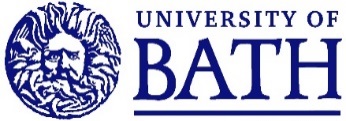 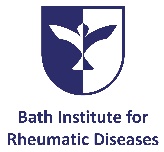 Your detailsYour detailsTitleMobile tel noForenameEmail addressSurnameDietary reqsRoleMobility reqsDepartmentOrganisationRegistration feesEarly bird DiscountUp to 1st October 2022                       Early bird DiscountUp to 1st October 2022                       Registration FeesFrom 2nd October 2022 Registration FeesFrom 2nd October 2022 Non-Students/Non-Medical Trainees Non-Students/Non-Medical Trainees £135.00                   £185.00Students/Medical Trainees/Retired colleaguesStudents/Medical Trainees/Retired colleagues£55.00                     £75.00Virtual attendance Virtual attendance £75 per person£75 per personAdditional extras:Weds 14th Drinks receptionWeds 14th Drinks reception£0.00 Free of chargeThurs 15th/Fri 16th Lunchtime workshops Please note these are aimed at trainee grade attendeesThurs 15th/Fri 16th Lunchtime workshops Please note these are aimed at trainee grade attendees£0.00 Free of chargeThurs 15th Evening reception including dinner Thurs 15th Evening reception including dinner £42.00 per personPrinted abstract/poster bookletPrinted abstract/poster booklet£10.00 eachHotel requirementsTravelodge(Bath City Centre, 6-10 Westgate Buildings) Travelodge(Bath City Centre, 6-10 Westgate Buildings) 14th December (Weds)£79.00 pp pn15th  December (Thurs)£85.00 pp pn16th December (Fri)£125.00 pp pn*Rate based on single occupancy. Deadline for hotel booking: 11th November 2022*Rate based on single occupancy. Deadline for hotel booking: 11th November 2022*Rate based on single occupancy. Deadline for hotel booking: 11th November 2022*Rate based on single occupancy. Deadline for hotel booking: 11th November 2022*Rate based on single occupancy. Deadline for hotel booking: 11th November 2022*Rate based on single occupancy. Deadline for hotel booking: 11th November 2022*Rate based on single occupancy. Deadline for hotel booking: 11th November 2022*Rate based on single occupancy. Deadline for hotel booking: 11th November 2022Total amount due£ £ BIRD BACS detailsBIRD BACS detailsAccount nameBath Institute for Rheumatic DiseasesBath Institute for Rheumatic DiseasesBankUnity Trust BankAccount no2036343920363439Sort code60 83 01IBAN numberGB93 NWBK 6002 3571 4180 24GB93 NWBK 6002 3571 4180 24SWIFT numberNWBK GB2LReference NoPlease use the payment reference: D39 151222 and your surnamePlease use the payment reference: D39 151222 and your surnamePlease use the payment reference: D39 151222 and your surnamePlease use the payment reference: D39 151222 and your surnameForeign Payments - When making foreign payments to BIRD via Unity Trust Bank, the service is provided via NatWest or Western Union. Unity Trust only require the sort code and account number to be quoted when sending your payment with the IBAN & SWIFT numbers given above. Our sort code and account number are not included in our IBAN & SWIFT numbers.We cannot provide an alternative IBAN or SWIFT numbers - Further information here; https://www.unity.co.uk/banking-services/foreign-services/ ‘Receiving payments’ & ‘Important information about our Foreign services’. If you need any further information from us please don’t hesitate to get in touch.Foreign Payments - When making foreign payments to BIRD via Unity Trust Bank, the service is provided via NatWest or Western Union. Unity Trust only require the sort code and account number to be quoted when sending your payment with the IBAN & SWIFT numbers given above. Our sort code and account number are not included in our IBAN & SWIFT numbers.We cannot provide an alternative IBAN or SWIFT numbers - Further information here; https://www.unity.co.uk/banking-services/foreign-services/ ‘Receiving payments’ & ‘Important information about our Foreign services’. If you need any further information from us please don’t hesitate to get in touch.Foreign Payments - When making foreign payments to BIRD via Unity Trust Bank, the service is provided via NatWest or Western Union. Unity Trust only require the sort code and account number to be quoted when sending your payment with the IBAN & SWIFT numbers given above. Our sort code and account number are not included in our IBAN & SWIFT numbers.We cannot provide an alternative IBAN or SWIFT numbers - Further information here; https://www.unity.co.uk/banking-services/foreign-services/ ‘Receiving payments’ & ‘Important information about our Foreign services’. If you need any further information from us please don’t hesitate to get in touch.Foreign Payments - When making foreign payments to BIRD via Unity Trust Bank, the service is provided via NatWest or Western Union. Unity Trust only require the sort code and account number to be quoted when sending your payment with the IBAN & SWIFT numbers given above. Our sort code and account number are not included in our IBAN & SWIFT numbers.We cannot provide an alternative IBAN or SWIFT numbers - Further information here; https://www.unity.co.uk/banking-services/foreign-services/ ‘Receiving payments’ & ‘Important information about our Foreign services’. If you need any further information from us please don’t hesitate to get in touch.Foreign Payments - When making foreign payments to BIRD via Unity Trust Bank, the service is provided via NatWest or Western Union. Unity Trust only require the sort code and account number to be quoted when sending your payment with the IBAN & SWIFT numbers given above. Our sort code and account number are not included in our IBAN & SWIFT numbers.We cannot provide an alternative IBAN or SWIFT numbers - Further information here; https://www.unity.co.uk/banking-services/foreign-services/ ‘Receiving payments’ & ‘Important information about our Foreign services’. If you need any further information from us please don’t hesitate to get in touch.Cancellation policyCancellations received before 1st October 2022 will receive a full refund. Cancellations received before 1st November will receive a 50% refund for registration fees, unfortunately hotel cancellations cannot be refunded after 11th November 2022. Cancellations received any later will not be eligible for a refund.Cancellations received before 1st October 2022 will receive a full refund. Cancellations received before 1st November will receive a 50% refund for registration fees, unfortunately hotel cancellations cannot be refunded after 11th November 2022. Cancellations received any later will not be eligible for a refund.